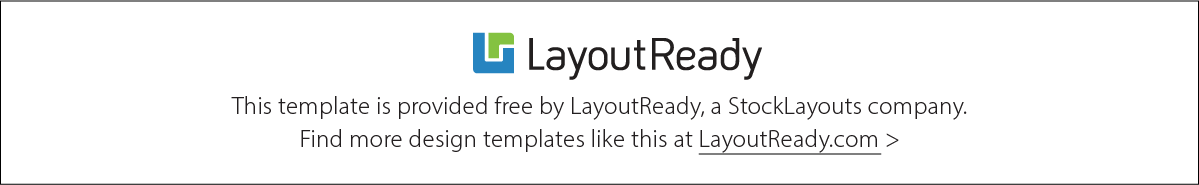 2021-2022 
Amber Brown ReadingSHeila Morris ReadingJanis Priddy Math Allison Stone Math/ReadingPamela Snead, PrincipalGeorge C. Weimer Title I Academic Assessments:DIBELS (K-2)Dynamic Indicators of Basic Early Literacy Skills (DIBELS) are a serious ofshort (one minute) fluency measures used to regularly monitor the development of early reading skills.Pioneer Valley Reading AssessmentsAMC Assessing Math Concepts Assessments uncover students' understanding and misconceptions to provide teachers with the information they need to teach for understanding and meet the Common Core State Standards-Math (CCSS-M).State Testing Site:
https://wvde.us/assessment/WVDE Interim Assessments allow staff to monitor students’ progress toward mastery of content standards.Our Curriculum for Reading and MathOur Curriculum for Reading and MathProficiency Levels -- Expectations for LearningThree Important School Success Traits Needed to Learn & Grow for LIFE #1 Bring Your Brain-- Regular attendance with few times “Tardy” -- If students aren’t here, they don’t learn.#2 Behave-- Age-Appropriate self-regulation of behavior that allows for safety, focus and learning.#3 Be Hardworking-- Independent Rigor--Stick with difficult tasks without individualized adult support.Examples of how a student should work to develop these traits of success:___Organize Self/Belongings             ___ Follow Classroom/School Rules            ___Complete Work in Timely Manner___Follow Verbal Directions               ___Work in Cooperative Groups                   ___ Motivated and happy to Learn___Complete/Return Homework         ___ Respect Rights of Others                       ___Participate in Class Discussion___ Responsible for Behaviors           ___ Control Behaviors/Impulses                  ___Complete Independent WorkProficiency Levels -- Expectations for LearningThree Important School Success Traits Needed to Learn & Grow for LIFE #1 Bring Your Brain-- Regular attendance with few times “Tardy” -- If students aren’t here, they don’t learn.#2 Behave-- Age-Appropriate self-regulation of behavior that allows for safety, focus and learning.#3 Be Hardworking-- Independent Rigor--Stick with difficult tasks without individualized adult support.Examples of how a student should work to develop these traits of success:___Organize Self/Belongings             ___ Follow Classroom/School Rules            ___Complete Work in Timely Manner___Follow Verbal Directions               ___Work in Cooperative Groups                   ___ Motivated and happy to Learn___Complete/Return Homework         ___ Respect Rights of Others                       ___Participate in Class Discussion___ Responsible for Behaviors           ___ Control Behaviors/Impulses                  ___Complete Independent WorkProficiency Levels -- Expectations for LearningThree Important School Success Traits Needed to Learn & Grow for LIFE #1 Bring Your Brain-- Regular attendance with few times “Tardy” -- If students aren’t here, they don’t learn.#2 Behave-- Age-Appropriate self-regulation of behavior that allows for safety, focus and learning.#3 Be Hardworking-- Independent Rigor--Stick with difficult tasks without individualized adult support.Examples of how a student should work to develop these traits of success:___Organize Self/Belongings             ___ Follow Classroom/School Rules            ___Complete Work in Timely Manner___Follow Verbal Directions               ___Work in Cooperative Groups                   ___ Motivated and happy to Learn___Complete/Return Homework         ___ Respect Rights of Others                       ___Participate in Class Discussion___ Responsible for Behaviors           ___ Control Behaviors/Impulses                  ___Complete Independent WorkKindergartenSelf-Care (hand in materials, hang up coat, etc.)75% Mastery of Sight Words (3 seconds each)Read Material at
 Level D – Lexile 0-100Identify letter soundsBlend sounds to form wordsWrite simple sentencesConverse with complete sentences and full details.Identify numbers to 20 and count to 100Add/Subtract to 5Listen and follow directionsFirst GradeSelf-Control (raise hand, delay wants, take turns)75% mastery of Sight Words (3 seconds each)Read Material at 
Level I – Lexile 125-350Read 47 words per minute for fluencyRead End-of-Week tests and answer questions independently.Sound out unknown wordsWrite 3 complete simple sentences about one topic.Add numbers to 20Subtract numbers 
under 20Second Grade300 sight words masteredRead Material to 
Level N – Lexile 350-500Read 87-110 words per minute for fluency with unfamiliar text.Write 3-5 complex sentences about one topic to form a paragraph.Add & Subtract to 1000 with regroupingReading Comprehension 
(What, When, Where, Who, Why? and retell passage)Solve word problemsExpress thinking through writing in Reading and Math.Third Grade75 % Mastery of Non-Fiction Texts 
Level Q - Lexile 525-7003 to 5 paragraph essay
(Introduction, details and conclusion)Restate questions and cite text information in written responses.2 step math problems using different operationsMultiplication and Division facts 2’s-6’s within 3 secondsRecognizing Fact Families (4x2=8, 8/2=4, 8/4=2)Fraction understanding (parts of whole)Fourth Grade75% Mastery of Non-Fiction Texts 
Level T- Lexile 725-800Quantile Level 700-800Compare / Contrast  two different articles on a similar topic.Write 5 paragraph essays with 7 sentences per paragraph.Multiple digit problems in multiplication.Multi-step word problems using fractions and different operations.Adding, Subtracting, & Comparing fractionsFifth Grade75% Mastery of Non-Fiction Texts 
Level W- Lexile above 900 Quantile Level 820-1020Write persuasive and informative essays that require creative expression of learning.Cite text evidence from multiple sources/ informational texts.Complex word problems using graphic representations, fractions and different operations.Multiplying, Dividing fractions